INFORME DE ACTIVIDADESENEROADMINISTRACIÓN2018-2021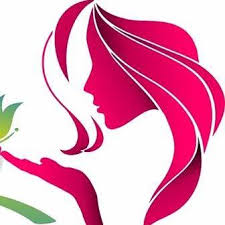 IMMTTUXCUECA JALISCOINFORME INSTANCIA MUNICIPAL DE LAS MUJERES DE TUXCUECA.ACTIVIDADES  REALIZADAS:EN EL MES DE ENERO AÑO 2019 SE LLEVO A CABO SERVICIOS DE ORIENTACIÓN Y ASESORÍA A MUJERES EN SITUACIÓN DE VIOLENCIA.Se brindó atención a todas y cada una de las mujeres que acudieron a la oficina de la Instancia Municipal de las Mujeres de Tuxcueca en busca de apoyo, atención y orientación, asimismo se canalizaron al área o Institución correspondiente para que le den seguimiento a la situación ya sea jurídica o psicológica.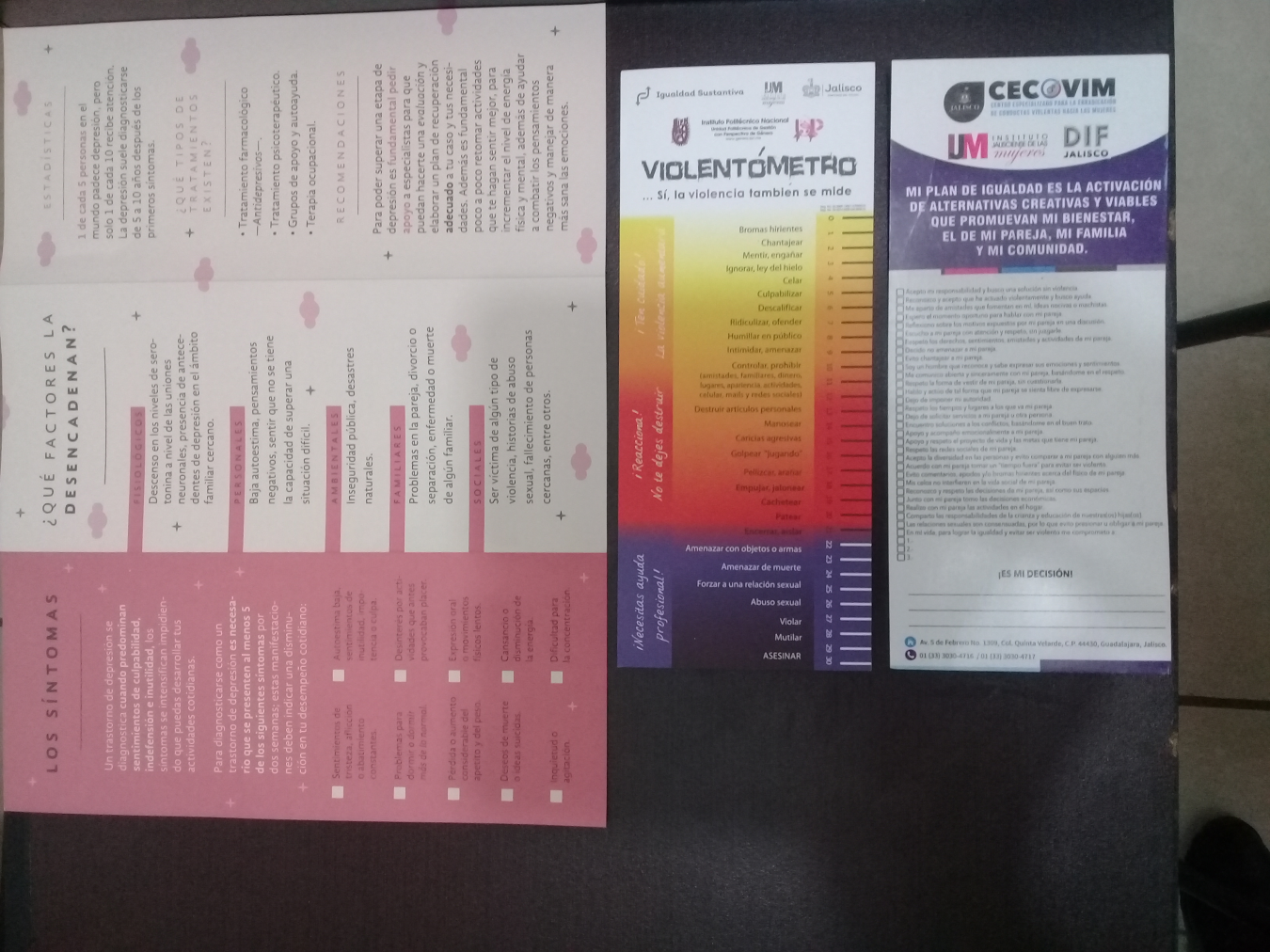 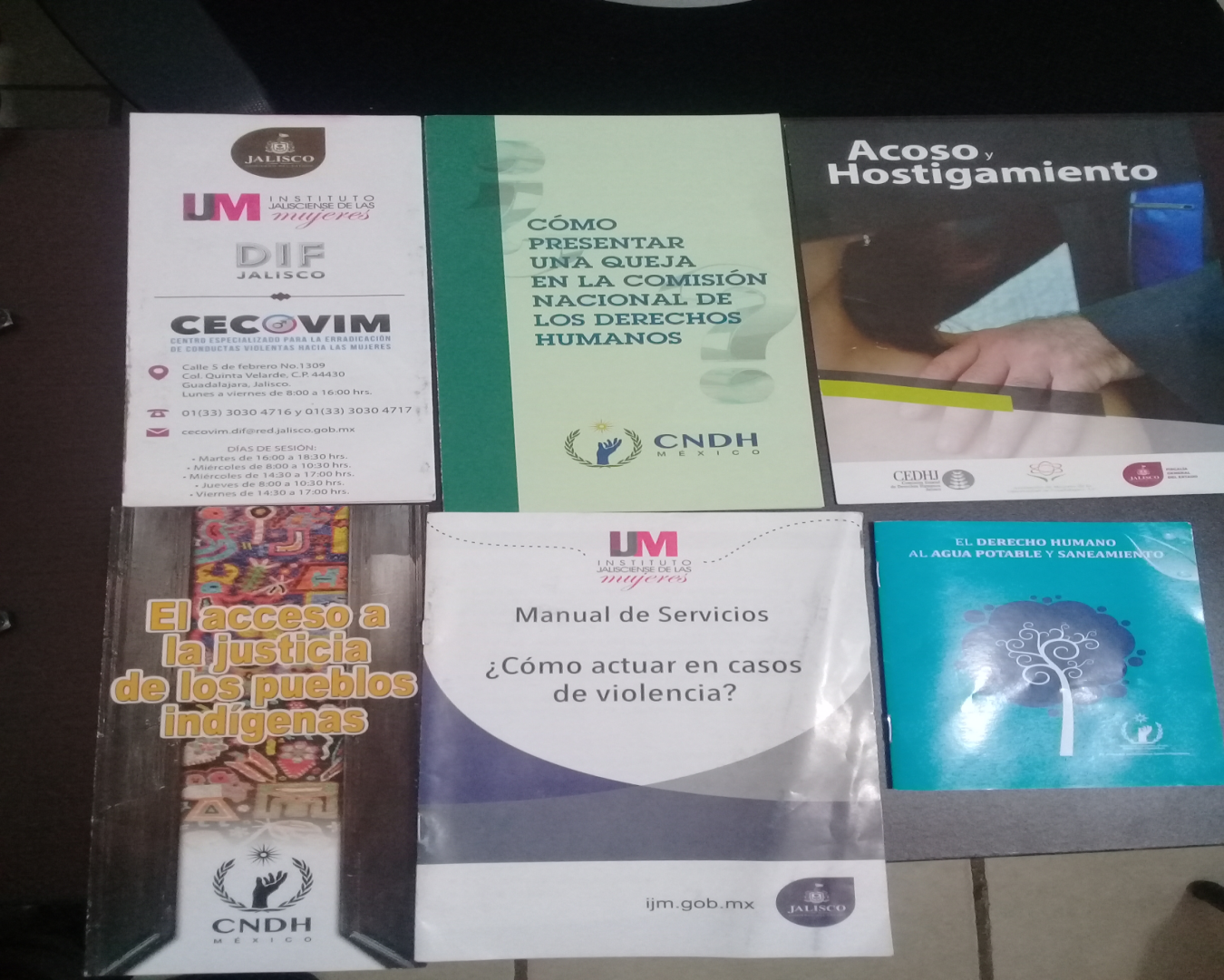 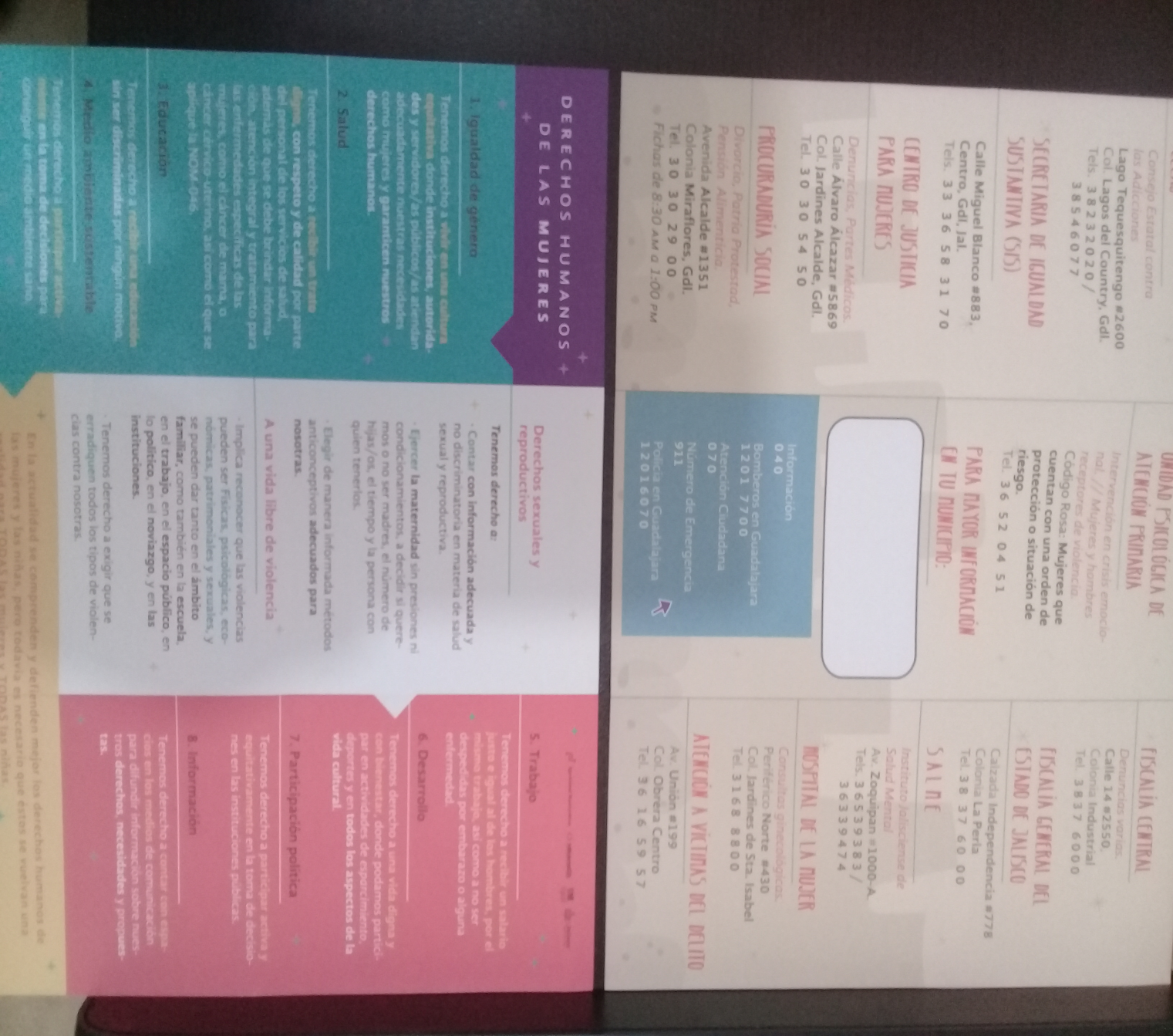 EN EL MES DE ENERO AÑO 2019  SE  REALIZÓ DISTRIBUCIÓN DE MATERIAL IMPRESO.La Instancia Municipal de las Mujeres de Tuxcueca llevó a cabo la distribución de material impreso en todas las localidades del municipio de Tuxcueca, así se hará  durante todo el año en el periodo comprendido de la administración 2018 – 2021).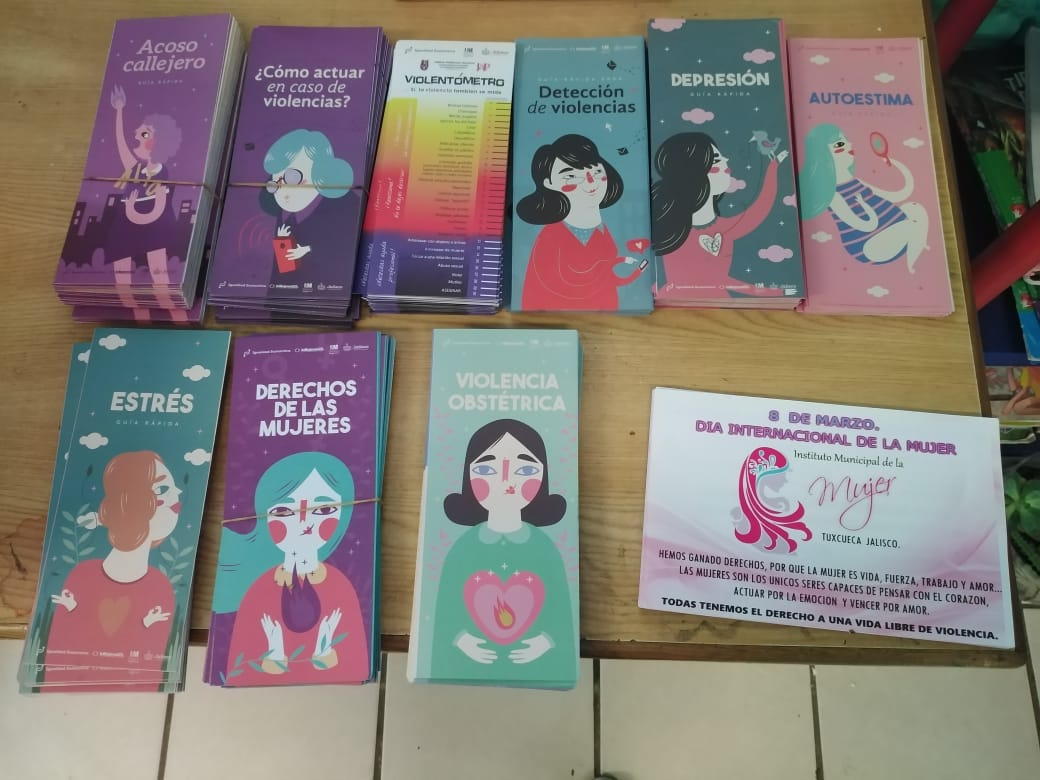 CAPACITACIONES.Asimismo, con el objetivo principal de brindar un mejor servicio de promover la modificación del marco normativo estatal, municipal y delegacional, para armonizarlo con el nacional e internacional en materia de derechos humanos e igualdad de género contribuyendo, así al fortalecimiento de las mujeres (capacitaciones constantes).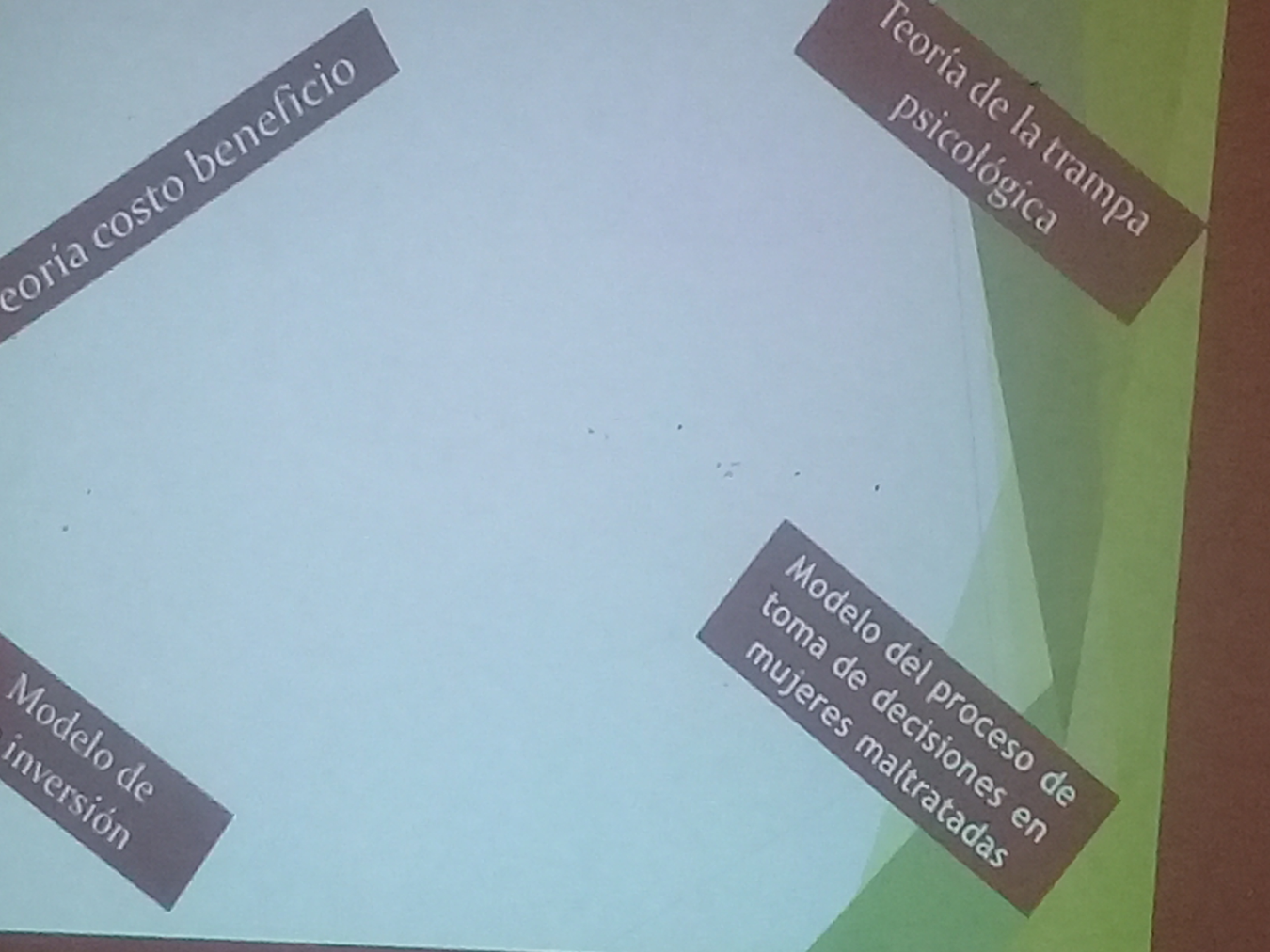 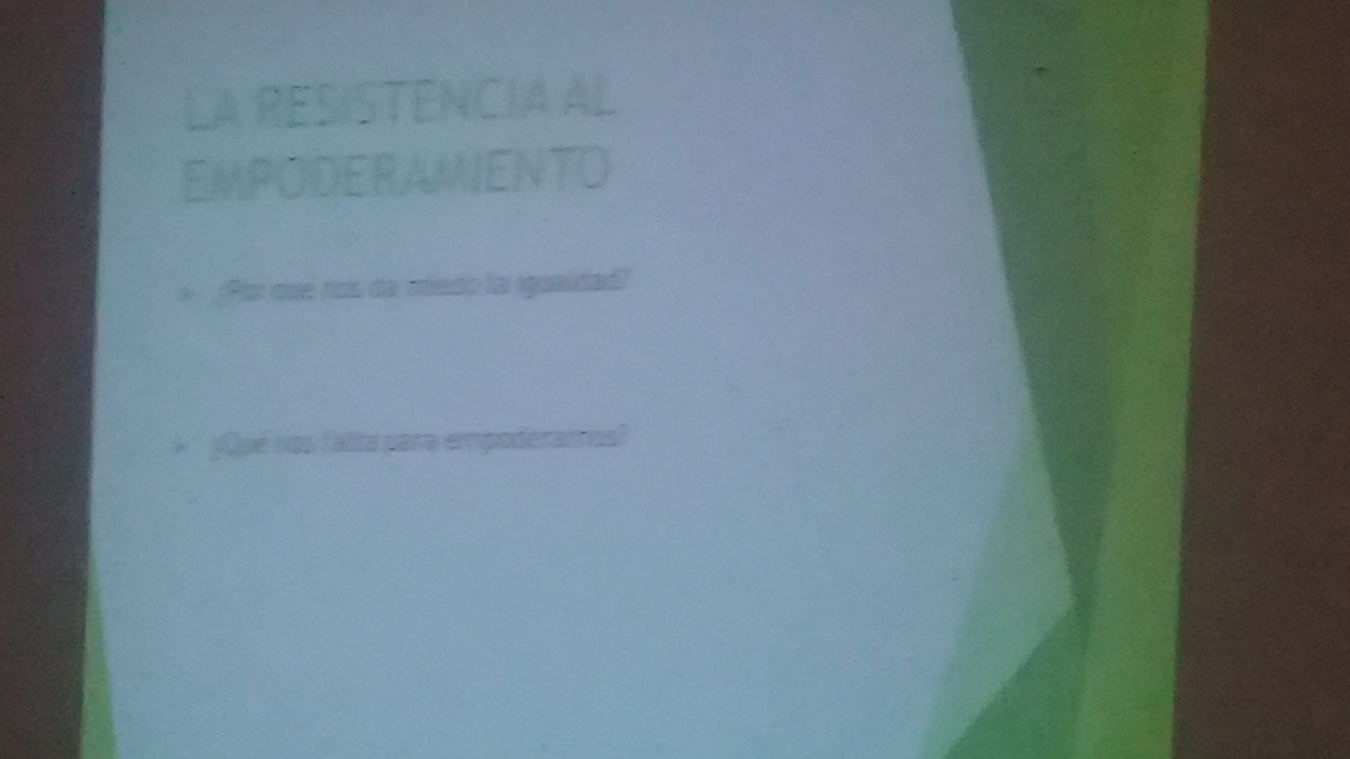 ASIMISMO SE REALIZA ENTREGA DE DOTACIÓN DE ZAPATO ESCOLAR A LOS NIÑOS DE LA LOCALIDAD DE LAS CEBOLLAS. 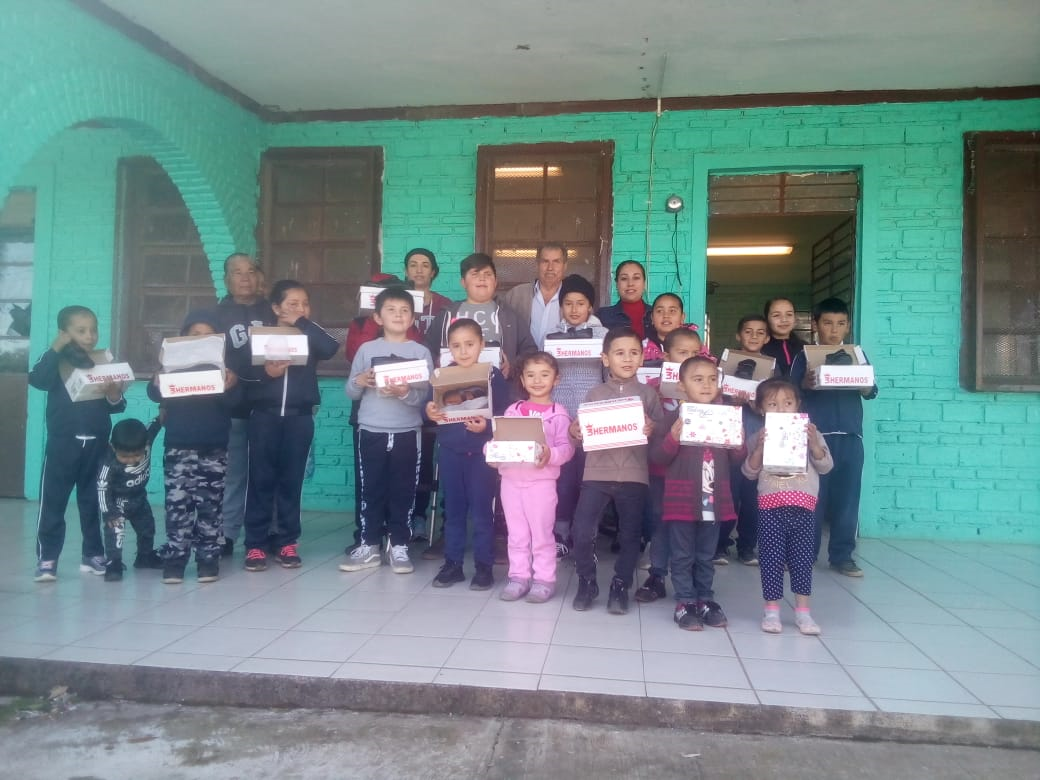 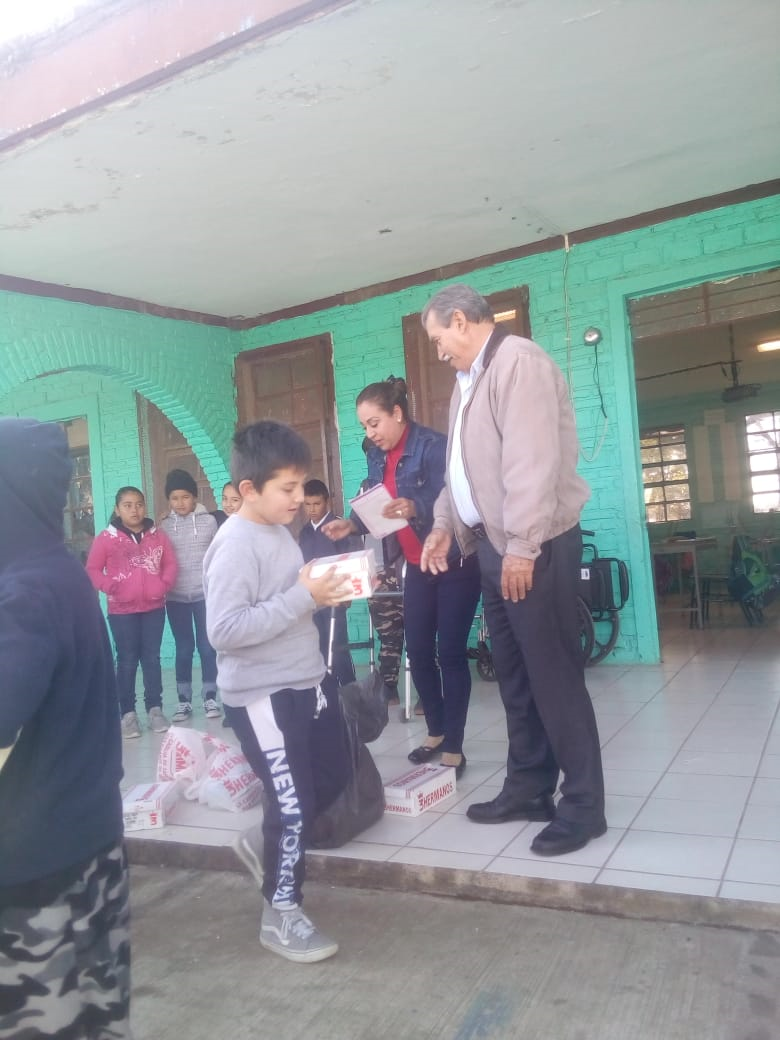 